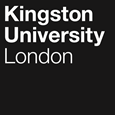 Programme SpecificationTitle of Course: BA English This Programme Specification is designed for prospective students, current students, academic staff and employers.  It provides a concise summary of the main features of the programme and the intended learning outcomes that a typical student might reasonably be expected to achieve and demonstrate if they take full advantage of the learning opportunities that are provided.  More detailed information on the learning outcomes and content of each modules can be found in the course VLE site and in individual Module Descriptors.SECTION 1:	GENERAL INFORMATIONSECTION 2: THE COURSEAims of the CourseThe aims of the course are to:ensure students receive a solid grounding in the study of English in all its forms; provide students with an awareness and critical understanding of individual texts, the major literary genres and of critical and theoretical debates about the significance of literature and its relationship to the wider social and cultural contexts understand how style and meaning is created and interpreted in a range of texts, and how this reflects a diversity of voices and identities.  equip students with professional skills for graduate employment, including critical thinking, communication skills and self-management skillsIntended Learning OutcomesThe course outcomes are referenced to the relevant QAA subject benchmarks indicated and the Frameworks for Higher Education Qualifications of UK Degree-Awarding Bodies (2014), and relate to the typical student. The course provides opportunities for students to develop and demonstrate knowledge and understanding specific to the subject, key skills and graduate attributes in the following areas:In addition to the programme learning outcomes identified overleaf, the programme of study defined in this programme specification will allow students to develop a range of Key Skills as follows:Outline Programme StructureFull details of each module will be provided in module descriptors and student module guides. Option modules listed below are indicative. Module offerings in any particular year are subject to amendment based on staff availability, research specialisms, and curriculum development. A comprehensive list of all possible options is provided here. The option list in any given year will be carefully constructed to ensure that the course curriculum is coherent, enabling students to achieve the programme learning outcomes via their chosen selection of modules.Students select modules for the forthcoming year’s study in the February of the previous academic year. Guidance in making module choices will be offered through specific sessions within core modules, and by scheduled meetings with personal tutors.Progression to Level 5 requires 120 credits.This course permits progression from level 4 to level 5 with 90 credits at level 4 or above. The outstanding 30 credits from level 4 can be trailed into level 5 and must be passed before progression to level 6. Students exiting the course at this point who have successfully completed 120 credits at level 4 or above are eligible for the award of Certificate of Higher Education in English.Progression to level 6 requires 120 credits including passes in both core modules.This course permits progression from level 5 to level 6 with 90 credits at level 5 or above. The outstanding 30 credits from level 5 can be trailed into level 6 and must be passed before consideration for an award or progression to level 7 (if appropriate). Students exiting the programme at this point who have successfully completed 120 credits at level 5 or above are eligible for the award of Diploma of Higher Education in English. Level 6 requires the completion of the compulsory modules and two option modules.Principles of Teaching, Learning and Assessment This programme has been designed to take into account the KU Curriculum Design Principles and offers coherence and progression at each Level. The design of the learning and teaching experience for students is based upon the overarching aim of engaging students with the study of English in the contexts that are specified in the learning outcomes of each module. In general, the course aims to: foster a positive, student-centred learning environmentincorporate the process and outcomes of relevant research, scholarship and professional practice within teachingfocus on the development of critical thinking skills, where critical thinking is made explicit within the curriculum and assessment strategies;deliver an embedded approach to assessment that promotes learning; designing and delivering assignments primarily to support student learning, with the intention of developing students’ own skills in evaluating and improving their performance;make use of peer and self-assessment and feedback in practical activities to deepen students’ learning and promote the development of professional skills. Reading is the core activity of studying English. In order to elucidate and develop this core, the course has designed a variety of teaching and learning experiences which centre upon student interaction with written texts. Our teaching methods include interactive lectures, which not only facilitate direct instruction and dissemination of information, but also enable students to participate actively by applying what they have learned to concrete examples. More dynamic seminar and small group teaching is used for active learning, questioning, dialogue and debate and group work.  In addition we make use of blended and virtual learning environments to enhance students’ independent learning through our VLE.. We also have a robust Peer-Assisted Learning and Personal Tutor Scheme embedded throughout the three years of the degree into key modules at each level (CW4004 Writing that Works; EL5001 Independent Research Studies and HU6001 Professional Communication: Skills and Practice for Success in the Workplace. English degree creates a supportive learning environment in which students develop the ability to be self-reliant and self-reflective and to use formative feedback to their best advantage and in response to their specific teaching and learning needs. Written work is also considered a fundamental part of students’ learning experience and a variety of written assignments from short to extended essays, portfolios, reading logs, reports and brief online quizzes are used for formative assessment as well as for summative purposes.  In addition to the acquisition of subject knowledge and subject skills, the range of teaching and learning activities develop a range of transferable skills such as the capacity for independent thought and critical reasoning, the ability to work individually or as part of a team, and time-management and organisational skills.Teaching and learning strategies on the course are based upon the idea of a coherent progression in student development throughout their degree.  At Level Four, which constitutes a general, incremental induction to the study of English, there is an emphasis on the acquisition of subject specific skills.  Two or three-hour interactive lecture blocks allow for a pedagogically effective mixture, in which exposition is followed through in group discussion, close reading exercises, and practical activities.  As at higher levels, seminars provide a more intimate forum for the detailed exploration of texts, with student presentations and discussion. All students meet regularly with a personal tutor, and this guided beginning allows all students to make an effective transition to the requirements of university study. As students move on from introductory level work, there is an increasing emphasis on independent learning. At Level Five, for instance, all students take the Independent Research Studies module for which they work under supervision from their Tutor to develop their research skills and improve their working practice. The guidance students receive from their tutor is supported and enhanced by a series of whole-group interactive lectures, which are designed to familiarise students with the core research, critical and academic writing skills required to complete a sustained critical essay. Students select from a range of options across English as a discipline, allowing them to select particular periods of literary study, creative writing specialism, or further exploration of English as a language. At Level Six students take the Dissertation module, enabling them to work in-depth on a topic of their choice under the supervision of a subject specialist.  Students are encouraged here, as throughout the degree, to bring their interdisciplinary experiences into their assessments. Professional Communication: Skills and Practice for Success in the Workplace covers a range of professional communication skills and provides students with the opportunity to incorporate a work placement into their studies. In each academic year, the programme also runs a range of option modules and special studies, all of which focus on research-led teaching. Consequently, in their final year all students benefit from a range of teaching and learning strategies, which are intended to extend the students’ conceptual and theoretical grasp, sharpen their knowledge of research methods and to further develop their capacity for independent thought and writing.  Throughout their degree, guidance is available for students through the provision of specific pre-set office hours, during which all members of the teaching staff are available for consultation with students (three hours per week), as well as through module-based personal tutorial time.  For additional help with their academic writing and oral skills, students at all levels are also encouraged to attend the School of Humanities’ regular series of extra-curricular interactive lectures and to make use of Faculty’s Centre for Academic Skills and Employability (CASE).  In addition to these strategies for providing support, the course seeks to address the needs of students from non-traditional educational backgrounds who are in need of additional support through taught revision sessions designed to improve student performance.Modules are assessed via a diverse range of assessment strategies that are carefully crafted to suit the content and learning outcomes of each module, as well as the course as a whole, thereby strengthening the connection between modules and promoting lateral thinking. The selected assessment components are also conceived as part of the learning process and enable students to demonstrate their growing knowledge, understanding and skills as they progress through the three levels of the course. The assessment regime for each module has been designed to provide formative and feedback formative opportunities that allow students to prepare for the summative assessment and which also relates to other modules, allowing students to make use of their interdisciplinary experiences. This strategy also ensures that assessment bunching is avoided. In addition, the dual emphasis on formative and summative assessment reinforces the importance of drafting, critical self-evaluation, peer-review and tutor feedback from the beginning of the degree, and encourages students to see both their formative and summative assessments as a major component of their learning experience. At Level Four, learning outcomes are focused on the development of specific skills and abilities which are fundamental to the field; the assessment strategies reflect this.  Portfolios at this level include a variety of in-workshop and in-seminar written exercises, critical commentaries, analyses and explications, reading logs, close readings and short essays and group work, providing both formative and summative assessment.  The importance of attendance and good seminar practice is explicitly recognised in all modules. Assessment strategies at levels five and six build on the practices established in level four, focusing on the essay as a central discursive form for students’ participation in informed written and oral debate, and on specialised creative practice based around different literary genres.  Other assessments extend and vary students’ learning experience and offer different means of evaluation.  These include, take-home tests, presentations and reports, bibliographic work, personal reflection and reading logs, short and long essays; taken together these feed forward, culminating in more sustained pieces of written work in either dissertation or long essays. Final year modules also give students the opportunity to showcase the diverse range of key skills they have acquired throughout the degree, such as writing and oral communication and presentation skills, independent study and bibliographic research, creative thinking, as well as group work and practical organisation skills. Throughout the English degree, assessments not only give students the opportunity to acquire and demonstrate the learning outcomes for individual modules but also reflect those of the field as a whole. Students will graduate as independent and critical learners and thinkers.Support for Students and their LearningStudents are supported by:Additional support to all students is provided in student support and consultation hours.  Although the times are fixed, tutors can be flexible as to student availability, particularly if the hours clash with classes or personal commitments. For additional help with academic writing and oral skills, students at all levels are encouraged to attend the School of Humanities’ Writing and Oral Skills Series (WOS) and to make use of the Faculty’s Centre for Academic Skills and Employability (CASE), as well as the university-wide course runs by EAPD (English for Academic and Professional Development) workshops.In summary, students are supported by:a Module Leader for each modulea Course Leader to oversee the programme and provide support to all studentsa Personal Tutor to provide each student with tailored academic and personal support throughout the duration of the degree, with regular meetings scheduled at key times of the academic year such as module selection, progression, and assessment return periodstechnical support to advise students on IT and the use of software appropriate to the degreea designated course administrator an induction week programme at the beginning of Level 4 and a tailored re-induction session at the beginning of Levels 5 and 6access to Canvas (VLE), a versatile online interactive intranet learning environment accessible both on and off-siteLinkedIn Learning – an online platform offering self-paced software tutorials which are embedding into the personal development and employability modules at each level.a substantial Centre for Academic Support and Employability (CASE) that provides academic skills support throughout the academic year. This includes provision for students who are identified via early assessment or through discussions with tutors as needing additional support. extra-curricular interactive lectures organised by the School of Humanities and designed to enhance students’ academic and oral skills in an informal and supportive environment, also providing an additional source of tuition for students identified as requiring more targeted support. student support facilities that provide advice and assistance on issues such as finance, regulations, legal matters, accommodation, international student support, study abroad etc. dedicated pastoral support through the Student Achievement Officer support for students with disabilitiesthe Union of Kingston Students Careers and Employability Services team, who will provide support for students prior to undertaking work placement(s)Ensuring and Enhancing the Quality of the CourseThe University has several methods for evaluating and improving the quality and standards of its provision.  These include:External examinersBoards of study with student representationAnnual Monitoring and EnhancementPeriodic review undertaken at subject levelStudent evaluation including Module Evaluation Questionnaire (MEQs), level surveys and the National Student Survey (NSS)Moderation policiesFeedback from employersEmployability and work-based learning The English course is designed to foster a range of (transferrable) skills desirable to employers, such as advanced literacy and communication skills, critical thinking, organisational skills, intercultural awareness, creativity, and the ability to work independently and collaboratively with others in a team.Graduates of the programme have many career opportunities in a wide range of fields including:  public relations, publishing, journalism, advocacy and campaigning, copy writing, advertising and marketing, professional writing (including creative writing), teaching, management, the legal professions, administration, business and training.  A number of students go on to take postgraduate courses in, for example, (Applied) Linguistics, Speech Therapy, Translation, Publishing, Journalism, English Literature, Gender and Postcolonial Studies, Creative Writing, and graduate teacher training.Work-based learning, including sandwich courses Work placements are actively encouraged – although it is the responsibility of individual students to source and secure such placements.  This allows students to reflect upon their own personal experience of working in an applied setting, to focus on aspects of this experience that they can clearly relate to theoretical concepts and to evaluate the relationship between theory and practice.Other sources of information that you may wish to consultThe Quality Assurance Agency benchmark statement for English (2019) is the main reference point and informs our thinking and planning in all aspects of the degree. Web reference: https://www.qaa.ac.uk/docs/qaa/subject-benchmark-statements/subject-benchmark-statement-english.pdf?sfvrsn=47e2cb81_4Writers’ Centre, home to courses in Creative Writing, English Language and Linguistics, English Literature, Journalism and Publishing. Web reference: https://www.writerscentrekingston.com/ Course page: https://www.kingston.ac.uk/undergraduate/courses/english/The awards made to students who complete the field or are awarded intermediate qualifications comply fully with the National Qualifications Framework.All of the procedures associated with the field comply with the UK Quality Code for Higher Education.Development of Course Learning Outcomes in ModulesThis table maps where course learning outcomes are summatively assessed across the modules for this course.  It provides an aid to academic staff in understanding how individual modules contribute to the course aims, a means to help students monitor their own learning, personal and professional development as the course progresses and a checklist for quality assurance purposes.Students will be provided with formative assessment opportunities throughout the course to practise and develop their proficiency in the range of assessment methods utilised.Date first producedNovember 2020Date last revisedDate of implementation of current versionSeptember 2021Version numberv1FacultyKSASchoolArCCDepartment HumanitiesDelivery InstitutionKingston UniversityAward(s) and Title(s):BA (Hons) EnglishBA (Hons) English with Foundation YearIntermediate Awards:Cert HE, Dip HE, Ordinary degreeFHEQ Level for the Final Award:Honours degree level 6Awarding Institution:Kingston UniversityTeaching Institution:Kingston UniversityLocation:Penrhyn Road Campus, Kingston UniversityLanguage of Delivery:EnglishModes of Delivery:Full time, Full time including Foundation Year, Part time, SandwichAvailable as:Full fieldMinimum period of registration:3 years full-time, 4 years full-time including Foundation year, 4 years Sandwich, 6 years-part timeMaximum period of registration:6 years full-time, 7 years full-time including Foundation year, 8 Years Sandwich, 12 years part-timeEntry Requirements: The minimum entry qualifications for the programme are:From A levels:	112 points to include two A-levels or equivalent, one of which should be an English Language / Literature / related subject (32 points required). General Studies / Native Language accepted when one of three A-levels or equivalent.BTEC National: We will consider a range of alternative qualifications or experience that are equivalent to the typical offer.				Access Diploma: We will consider a range of alternative qualifications or experience that are equivalent to the typical offer.Plus: GCSE English grade 4-9 A minimum IELTS score of 6.5 with no element below 5.5 or equivalent is required for those for whom English is not their first language.Entry is normally at Level 4 with A-level or equivalent qualifications. Transfer from a similar course is possible at Level 5 with passes in comparable Level 4 modules – but is at the discretion of the course team.  Intake is normally in September.We welcome applications from mature students whose applications will be considered on an individual basis: please contact us for more information. Applications from international students with equivalent qualifications are also welcome. The Course will allow recognition of Prior Learning QAA Subject Benchmark Statements:English 2019Approved Variants:NoneUCAS Code:WQV3 (3 years FT)WQ38 (4 year FT including Foundation Year)Programme Learning OutcomesProgramme Learning OutcomesProgramme Learning OutcomesProgramme Learning OutcomesProgramme Learning OutcomesProgramme Learning OutcomesKnowledge and UnderstandingOn completion of the course students will be able to:Intellectual SkillsOn completion of the course students will be able toSubject Practical SkillsOn completion of the course students will be able toA1Demonstrate a comprehensive knowledge and understanding of a wide variety of literary texts and their contexts from Beowulf to the present B1Demonstrate a capacity to comprehend complex and diverse textual material C1Analyse critically and evaluate written and spoken materialA2Show a familiarity with and appreciation for the distinguishing qualities of different genres and sub-genres and awareness of the historical, social and intellectual contexts of their development B2Analyse texts and identify key themes and issues C2Construct an argument using primary and secondary materialA3Exemplify an understanding of the detailed construction of various literary texts, the formal strategies employed and the effects that these achieve.B3Show an ability to follow and assess arguments C3Present an argument cogently in writing, with clarity and precisionA4Understand some of the current critical and theoretical debates involving literary texts and a range of theoretical perspectivesB4Appraise critically the value of claims and statements and to structure a response to a claim or argument and develop an argument that results in new conclusionsC4Prepare and make an oral presentationA5Demonstrate a comprehensive knowledge of a wide range of writing for different media (books, theatre, film, radio, television), in a variety of genres (poetry, fiction, drama, non-fiction) and in different forms and modes, from various periods, but with an emphasis on contemporary literature and practiceB5Engage in the critical application of conceptual knowledge to textsC5Demonstrate effective time management skills and be able to work to deadlinesA6Recognise and exemplify how the language choices of writers and speakers affect the style, clarity and appropriacy of a textB6Reflect on and evaluate their own academic development  and evaluate research through independent work C6Undertake independent research and present that research effectivelyKey SkillsKey SkillsKey SkillsKey SkillsKey SkillsKey SkillsKey SkillsSelf-Awareness SkillsCommunication SkillsInterpersonal SkillsResearch and information Literacy SkillsNumeracy SkillsManagement & Leadership SkillsCreativity and Problem Solving SkillsTake responsibility for  own learning and plan for and record own personal developmentExpress ideas clearly and unambiguously in writing and the spoken workWork well  with others in a group or teamSearch for and select relevant sources of informationCollect data from primary and secondary sources and use appropriate methods to manipulate and analyse this dataDetermine the scope of a task (or project)Apply scientific and other knowledge to analyse and evaluate information and data and to find solutions to problemsRecognise own academic strengths and weaknesses, reflect on performance and progress and respond to feedbackPresent, challenge and defend  ideas and results effectively orally and in writingWork flexibly and respond to changeCritically evaluate information and use it appropriatelyPresent and record data in appropriate formatsIdentify resources needed to undertake the task (or project) and to schedule and manage the resourcesWork with complex ideas and justify judgements made through effective use of evidenceOrganise self effectively, agreeing and setting realistic targets, accessing support where appropriate and managing time to achieve targetsActively listen and respond appropriately to ideas of othersDiscuss and debate with others and make concession to reach agreementApply the ethical and legal requirements in both the access and use of informationInterpret and evaluate data to inform and justify argumentsEvidence ability to successfully complete and evaluate a task (or project), revising the plan where necessaryWork effectively with limited supervision in unfamiliar contextsGive, accept and respond to constructive feedbackAccurately cite and reference information sourcesBe aware of issues of selection, accuracy and uncertainty in the collection and analysis of dataMotivate and direct others to enable an effective contribution from all participantsShow sensitivity and respect for diverse values and beliefsUse software and IT technology as appropriateLevel 4 (all core)Level 4 (all core)Level 4 (all core)Level 4 (all core)Level 4 (all core)Level 4 (all core)Core modulesModule codeCredit ValueLevel Teaching BlockReading London: Drama, Poetry and ProseEL40063041 & 2From Prospero to Potter: Reading through TheoryEL40073041 & 2 Writing that WorksCW40043041 & 2Race, Nation and Identity: Literatures of the World EL40083041 & 2Level 5 (at least 60 credits = core)Level 5 (at least 60 credits = core)Level 5 (at least 60 credits = core)Level 5 (at least 60 credits = core)Level 5 (at least 60 credits = core)Core modulesModule codeCredit ValueLevel Teaching BlockIndependent Research StudiesEL50013051 & 2Deadly Desires/Dangerous Discourses: Gothic Literature and TheoryEL50073051 & 2Option modulesContent, Form and CreativityCW50033051 & 2Language and Society EN50043051 & 2Being Human: Self, Subject, Identity in Medieval and Early Modern CultureEL50083051 & 2Sex and the City: From Victorian Metropolis to Modernist WastelandEL50103051 & 2Transforming Realities: Innovation and Social Change in Twentieth Century and Contemporary LiteratureEL50113051 & 2ScreenwritingCW50043051 & 2Level 6 (at least 60 credits = core)Level 6 (at least 60 credits = core)Level 6 (at least 60 credits = core)Level 6 (at least 60 credits = core)Level 6 (at least 60 credits = core)Core modulesModule codeCredit ValueLevel Teaching BlockDissertationEL60003061 & 2Professional Communication: Skills and Practice for Success in the WorkplaceHU60013061 & 2Option modulesSpecial Study: NarrativeEN60023061 & 2Special Study: MeaningEN60063061 & 2Special Study: Discourse and Social MediaEN60093061 & 2Radical WritersEL60233061 & 2American CounterculturesEL60263061 & 2Black and Asian WritingEL60323061 & 2Imagined Places: Humans, Animals and CyborgsEL60273061 & 2Making Shakespeare: Text, Performance and AdaptationEL60293061 & 2Gender and SexualityEL60303061 & 2Creative Writing Special Study: Narrative Techniques in Popular Fiction CW60043061 & 2Creative Writing Special Study: Get a Life: Forms of (Auto)biography CW60053061 & 2Creative Writing Special Study: Special Study: Innovations in Poetry and ProseCW60103061 & 2Box Set Drama: Writing for TelevisionCW60083061 & 2Level 4Level 4Level 4Level 4Level 5Level 5Level 5Level 5Level 5Level 5Level 5Level 5Level 6Level 6Level 6Level 6Level 6Level 6Level 6Level 6Level 6Level 6Level 6Level 6Level 6Level 6Level 6MODULESMODULESEL4006EL4008EL4007CW4004EL5001EL 5007CW5003EN5004EL5008EL5010EL5011EL5007HU6001EN6002EN6009EN6006CW6004CW6005CW6010CW6008EL6023 EL6000EL6026EL6030EL6027EL6032EL6029Knowledge & UnderstandingA1SSSSSSSSSSSSSSSSSSSSSKnowledge & UnderstandingA2SSSSSSSSSSSSSSSSSSSSSSSSKnowledge & UnderstandingA3SSSSSSSSSSSSSSSSSSSSSSKnowledge & UnderstandingA4SSSSSSSSSSSSSSSSSSSSSKnowledge & UnderstandingA5SSSSSSSSSSSSSSSSSSSSSSKnowledge & UnderstandingA6SSSSSSSSSSSSSSSSSSSSSIntellectual SkillsB1SSSSSSSSSSSSSSSSSSSSSSSSSSSIntellectual SkillsB2SSSSSSSSSSSSSWSSSSSSSSSSSSSIntellectual SkillsB3SSSSSSSSSSSSSSSSSSSSSSSSSSSIntellectual SkillsB4SSSSSSSSSSSSSSSSSSSSSSSSSSSIntellectual SkillsB5SSSSSSSSSSSSSSSSSSSSSSSSSSSIntellectual SkillsB6SSSSSSSSSSSSSSSSSSSSSPractical SkillsC1SSSSSSSSSSSSSSSSSSSSPractical SkillsC2SSSSSSSSSSSSSSSSSSSSPractical SkillsC3SSSSSSSSSSSSSSSSSSSSPractical SkillsC4SSSSSSSSSSSSSSSSSPractical SkillsC5SSSSSSSSSSSSSSSSSSSSSPractical SkillsC6SSSSSSSSSSSSSSSSSSSSSSSSS